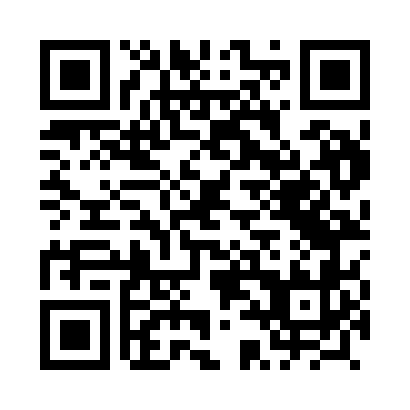 Prayer times for Rokicie, PolandSat 1 Jun 2024 - Sun 30 Jun 2024High Latitude Method: Angle Based RulePrayer Calculation Method: Muslim World LeagueAsar Calculation Method: HanafiPrayer times provided by https://www.salahtimes.comDateDayFajrSunriseDhuhrAsrMaghribIsha1Sat2:104:2312:406:168:5711:042Sun2:094:2212:406:168:5811:043Mon2:094:2212:406:179:0011:054Tue2:094:2112:416:189:0111:055Wed2:094:2012:416:189:0211:066Thu2:094:2012:416:199:0311:067Fri2:084:1912:416:199:0311:078Sat2:084:1912:416:209:0411:079Sun2:084:1812:426:219:0511:0810Mon2:084:1812:426:219:0611:0811Tue2:084:1812:426:219:0711:0912Wed2:084:1712:426:229:0711:0913Thu2:084:1712:426:229:0811:0914Fri2:084:1712:436:239:0811:1015Sat2:084:1712:436:239:0911:1016Sun2:084:1712:436:239:0911:1017Mon2:094:1712:436:249:1011:1118Tue2:094:1712:436:249:1011:1119Wed2:094:1712:446:249:1111:1120Thu2:094:1712:446:259:1111:1221Fri2:094:1712:446:259:1111:1222Sat2:104:1712:446:259:1111:1223Sun2:104:1812:456:259:1111:1224Mon2:104:1812:456:259:1111:1225Tue2:104:1912:456:259:1111:1226Wed2:114:1912:456:259:1111:1227Thu2:114:2012:456:269:1111:1228Fri2:114:2012:466:269:1111:1229Sat2:124:2112:466:259:1111:1230Sun2:124:2112:466:259:1011:12